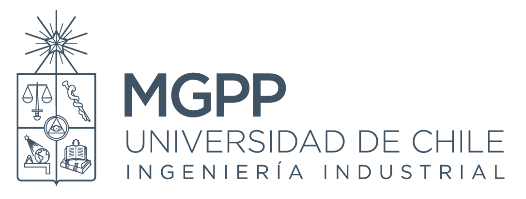 SOLICTUD DE BECA COMPROMISO PÚBLICOLa Beca Compromiso Público tiene por objetivo identificar y contribuir a la formación de profesionales que, además de un desempeño académico destacado en sus estudios previos, demuestren compromiso social y público y requieran de apoyo para continuar su formación por su situación socioeconómica.Excelencia Académica: notas, ranking y acreditación universidad de pregrado.Liderazgo público y compromiso social activo: participación activa en ONGs o fundaciones, dirigencia social, dirigencia estudiantil o política, entre otros.Situación socioeconómica.Las postulaciones recibidas serán evaluadas por una comisión creada para estos propósitos, la cual puede solicitar antecedentes adicionales y cuyas decisiones son inapelables. 1.- Nombre del/ la postulante:2. En un máximo de 500 palabras, justifique su postulación a la Beca Compromiso Público: